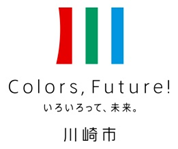 川崎市立川崎病院診療、検査（共同利用）申込書○　診療予約なしで患者さんを御紹介いただく場合１　「診療情報提供書・紹介状」（[②FAX・医療機関提出用]）に御記入のうえ、患者さんにお渡しいただき、当院受診時にお持ちになるようお伝えください。　　　受診受付時間：月曜日～金曜日 8:30～11:00まで（祝日、12月29日～1月3日を除く）２　一部の診療科及び専門外来については受付時間の異なる場合や事前予約が必要な場合があります。詳しくは、お電話でお問い合わせください。○　医療機関から予約のうえで患者さんを御紹介いただく場合○　検査機器の共同利用を希望される場合　※ PET-CTを御希望の場合は、書式が異なります。　１　医療機関の方からお電話でご予約ください。TEL:044-246-1289（患者総合サポートセンター（医療機関専用電話））　　　受付時間：月～金曜日8:30～19:00　土曜日8:30～17:00（祝日、12月29日～1月3日を除く）　２　予約内容に基づき、当院から「紹介患者予約票」を医療機関様にＦＡＸ送信します。３　「診療申込書」（[①患者さん用]）、「診療情報提供書・紹介状」（[②FAX・医療機関提出用]）に御記入のうえ、「診療情報提供書・紹介状」を当院にＦＡＸ送信してください。FAX:044-246-1052(患者総合サポートセンター(医療機関専用)）４　「診療情報提供書・紹介状」を封筒に封入し、封筒表面に予約した当院の診療科、医師名を記入のうえ、「紹介患者予約票」、「診療申込書」とともに、患者さんにお渡しください。また、これらをお持ちのうえ、予約時間に当院１階初診窓口①へおいでになるよう患者さんにお伝えください。　　　　　　　　　　　　　　　　　川崎市立川崎病院　    　　 　[①患者さん用]　　年　　月　　日診　療　申　込　書　　　　　　　　　　　　　　　　　　　　　　　　　　　　　　　　　　　　　　　　　　　　　　　　　　　　　　　　　　　　　　　　　　　●希望される医療機器の共同利用（希望項目に○印をしてください）●ＣＴ・ＭＲＩの留意事項ヨード過敏症（ 有 ・ 無 ）　　　　　　　　　　　　　　　　　川崎市立川崎病院　      [②FAX・医療機関提出用]　　年　　月　　日診療情報提供書・紹介状　　　　　　　　　　　　　　　　　　　●希望される医療機器の共同利用（希望項目に○印をしてください）●ＣＴ・ＭＲＩの留意事項ヨード過敏症（ 有 ・ 無 ）　　　　　　　　　　　　　　　　　川崎市立川崎病院　　      [③紹介元医療機関控]　　年　　月　　日診療情報提供書・紹介状（控）　　　　　　　　　　　　　　　　●希望される医療機器の共同利用（希望項目に○印をしてください）●ＣＴ・ＭＲＩの留意事項ヨード過敏症（ 有 ・ 無 ）●希望される診療科等　　　　　　　　　　　　　　　　　　　　　　　　　●希望される診療科等　　　　　　　　　　　　　　　　　　　　　　　　　●希望される診療科等　　　　　　　　　　　　　　　　　　　　　　　　　●希望される診療科等　　　　　　　　　　　　　　　　　　　　　　　　　科医師日時　　年　　月　　日（　　曜日）（　　：　　）　　年　　月　　日（　　曜日）（　　：　　）　　年　　月　　日（　　曜日）（　　：　　）　　年　　月　　日（　　曜日）（　　：　　）　　年　　月　　日（　　曜日）（　　：　　）●ご紹介いただく患者さんの情報　　　　　　●ご紹介いただく患者さんの情報　　　　　　●ご紹介いただく患者さんの情報　　　　　　●ご紹介いただく患者さんの情報　　　　　　●ご紹介いただく患者さんの情報　　　　　　●ご紹介いただく患者さんの情報　　　　　　●ご紹介いただく患者さんの情報　　　　　　●ご紹介いただく患者さんの情報　　　　　　●ご紹介いただく患者さんの情報　　　　　　フリガナ男・女生年月日生年月日大・昭・平・令　　年　　月　　日　（　　歳）大・昭・平・令　　年　　月　　日　（　　歳）氏名男・女生年月日生年月日大・昭・平・令　　年　　月　　日　（　　歳）大・昭・平・令　　年　　月　　日　（　　歳）住所電話　　　　　（　　　　）電話　　　　　（　　　　）川崎病院受診歴川崎病院受診歴あり・　なしあり・　なし川崎病院診察券番号　（　　　　　　　　　　　　　　）川崎病院診察券番号　（　　　　　　　　　　　　　　）川崎病院診察券番号　（　　　　　　　　　　　　　　）川崎病院診察券番号　（　　　　　　　　　　　　　　）川崎病院診察券番号　（　　　　　　　　　　　　　　）Ｘ線単純撮影Ｘ線単純撮影腹部エコー心エコー骨シンチ骨塩定量骨塩定量上部消化管内視鏡栄養相談CT （単純・造影）頭部　　頚部　　胸部　　上腹部　　骨盤　　その他（　　　　　　　　　　）頭部　　頚部　　胸部　　上腹部　　骨盤　　その他（　　　　　　　　　　）頭部　　頚部　　胸部　　上腹部　　骨盤　　その他（　　　　　　　　　　）頭部　　頚部　　胸部　　上腹部　　骨盤　　その他（　　　　　　　　　　）MRI（単純・造影）頭部　　脊椎（頸椎　胸椎　腰椎）　　その他（　　　　　　　　　　　　　）頭部　　脊椎（頸椎　胸椎　腰椎）　　その他（　　　　　　　　　　　　　）頭部　　脊椎（頸椎　胸椎　腰椎）　　その他（　　　　　　　　　　　　　）頭部　　脊椎（頸椎　胸椎　腰椎）　　その他（　　　　　　　　　　　　　）血清クレアチニン　　㎎／dl　心臓ペースメーカー　　有・無喘息の既往　　有・無●希望される診療科等　　　　　　　　　　　　　　　　　　　　　　　　　●希望される診療科等　　　　　　　　　　　　　　　　　　　　　　　　　●希望される診療科等　　　　　　　　　　　　　　　　　　　　　　　　　●希望される診療科等　　　　　　　　　　　　　　　　　　　　　　　　　科医師日時　　年　　月　　日（　　曜日）（　　：　　）　　年　　月　　日（　　曜日）（　　：　　）　　年　　月　　日（　　曜日）（　　：　　）　　年　　月　　日（　　曜日）（　　：　　）　　年　　月　　日（　　曜日）（　　：　　）●ご紹介いただく患者さんの情報　　　　　　●ご紹介いただく患者さんの情報　　　　　　●ご紹介いただく患者さんの情報　　　　　　●ご紹介いただく患者さんの情報　　　　　　●ご紹介いただく患者さんの情報　　　　　　●ご紹介いただく患者さんの情報　　　　　　●ご紹介いただく患者さんの情報　　　　　　●ご紹介いただく患者さんの情報　　　　　　●ご紹介いただく患者さんの情報　　　　　　フリガナ男・女生年月日生年月日大・昭・平・令　　年　　月　　日　（　　歳）大・昭・平・令　　年　　月　　日　（　　歳）氏名男・女生年月日生年月日大・昭・平・令　　年　　月　　日　（　　歳）大・昭・平・令　　年　　月　　日　（　　歳）住所電話　　　　　（　　　　）電話　　　　　（　　　　）川崎病院受診歴川崎病院受診歴あり・　なしあり・　なし川崎病院診察券番号　（　　　　　　　　　　　　　　）川崎病院診察券番号　（　　　　　　　　　　　　　　）川崎病院診察券番号　（　　　　　　　　　　　　　　）川崎病院診察券番号　（　　　　　　　　　　　　　　）川崎病院診察券番号　（　　　　　　　　　　　　　　）Ｘ線単純撮影Ｘ線単純撮影腹部エコー心エコー骨シンチ骨塩定量骨塩定量上部消化管内視鏡栄養相談CT （単純・造影）頭部　　頚部　　胸部　　上腹部　　骨盤　　その他（　　　　　　　　　　）頭部　　頚部　　胸部　　上腹部　　骨盤　　その他（　　　　　　　　　　）頭部　　頚部　　胸部　　上腹部　　骨盤　　その他（　　　　　　　　　　）頭部　　頚部　　胸部　　上腹部　　骨盤　　その他（　　　　　　　　　　）MRI（単純・造影）頭部　　脊椎（頸椎　胸椎　腰椎）　　その他（　　　　　　　　　　　　　）頭部　　脊椎（頸椎　胸椎　腰椎）　　その他（　　　　　　　　　　　　　）頭部　　脊椎（頸椎　胸椎　腰椎）　　その他（　　　　　　　　　　　　　）頭部　　脊椎（頸椎　胸椎　腰椎）　　その他（　　　　　　　　　　　　　）血清クレアチニン　　㎎／dl　心臓ペースメーカー　　有・無喘息の既往　　有・無傷病名・主訴紹介目的　　　　　□受診　　　□入院　　　□手術　　　□分娩依頼　　　□内視鏡　　　□その他（　　　　　　　　　　　　　　　　）臨床所見・検査目的既往症アレルギー（あり　　　　　　　　　　　　　　　　　　　　・なし）症状経過・検査結果等現在の処方添付資料　　　　　　□画像診断フィルム　　　□心電図記録　　　□検査結果票　　　□その他（　　　　　　　　　　　）　□なし報告方式の希望　　　□報告書　　□ＣＤ・ＤＶＤ　　□フィルム●希望される診療科等　　　　　　　　　　　　　　　　　　　　　　　　　●希望される診療科等　　　　　　　　　　　　　　　　　　　　　　　　　●希望される診療科等　　　　　　　　　　　　　　　　　　　　　　　　　●希望される診療科等　　　　　　　　　　　　　　　　　　　　　　　　　科医師日時　　年　　月　　日（　　曜日）（　　：　　）　　年　　月　　日（　　曜日）（　　：　　）　　年　　月　　日（　　曜日）（　　：　　）　　年　　月　　日（　　曜日）（　　：　　）　　年　　月　　日（　　曜日）（　　：　　）●ご紹介いただく患者さんの情報　　　　　　●ご紹介いただく患者さんの情報　　　　　　●ご紹介いただく患者さんの情報　　　　　　●ご紹介いただく患者さんの情報　　　　　　●ご紹介いただく患者さんの情報　　　　　　●ご紹介いただく患者さんの情報　　　　　　●ご紹介いただく患者さんの情報　　　　　　●ご紹介いただく患者さんの情報　　　　　　●ご紹介いただく患者さんの情報　　　　　　フリガナ男・女生年月日生年月日大・昭・平・令　　年　　月　　日　（　　歳）大・昭・平・令　　年　　月　　日　（　　歳）氏名男・女生年月日生年月日大・昭・平・令　　年　　月　　日　（　　歳）大・昭・平・令　　年　　月　　日　（　　歳）住所電話　　　　　（　　　　）電話　　　　　（　　　　）川崎病院受診歴川崎病院受診歴あり・　なしあり・　なし川崎病院診察券番号　（　　　　　　　　　　　　　　）川崎病院診察券番号　（　　　　　　　　　　　　　　）川崎病院診察券番号　（　　　　　　　　　　　　　　）川崎病院診察券番号　（　　　　　　　　　　　　　　）川崎病院診察券番号　（　　　　　　　　　　　　　　）Ｘ線単純撮影Ｘ線単純撮影腹部エコー心エコー骨シンチ骨塩定量骨塩定量上部消化管内視鏡栄養相談CT （単純・造影）頭部　　頚部　　胸部　　上腹部　　骨盤　　その他（　　　　　　　　　　）頭部　　頚部　　胸部　　上腹部　　骨盤　　その他（　　　　　　　　　　）頭部　　頚部　　胸部　　上腹部　　骨盤　　その他（　　　　　　　　　　）頭部　　頚部　　胸部　　上腹部　　骨盤　　その他（　　　　　　　　　　）MRI（単純・造影）頭部　　脊椎（頸椎　胸椎　腰椎）　　その他（　　　　　　　　　　　　　）頭部　　脊椎（頸椎　胸椎　腰椎）　　その他（　　　　　　　　　　　　　）頭部　　脊椎（頸椎　胸椎　腰椎）　　その他（　　　　　　　　　　　　　）頭部　　脊椎（頸椎　胸椎　腰椎）　　その他（　　　　　　　　　　　　　）血清クレアチニン　　㎎／dl　心臓ペースメーカー　　有・無喘息の既往　　有・無傷病名・主訴紹介目的　　　　　□受診　　　□入院　　　□手術　　　□分娩依頼　　　□内視鏡　　　□その他（　　　　　　　　　　　　　　　　）臨床所見・検査目的既往症アレルギー（あり　　　　　　　　　　　　　　　　　　　　・なし）症状経過・検査結果等現在の処方添付資料　　　　　　□画像診断フィルム　　　□心電図記録　　　□検査結果票　　　□その他（　　　　　　　　　　　）　□なし報告方式の希望　　　□報告書　　□ＣＤ・ＤＶＤ　　□フィルム